FESTIVAL MODERNÉHO TANCA BOJNICE 2023 27.4.2023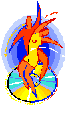 FESTIVAL MODERNÉHO TANCA BOJNICE 2023 27.4.2023FESTIVAL MODERNÉHO TANCA BOJNICE 2023 27.4.2023FESTIVAL MODERNÉHO TANCA BOJNICE 2023 27.4.2023FESTIVAL MODERNÉHO TANCA BOJNICE 2023 27.4.2023FESTIVAL MODERNÉHO TANCA BOJNICE 2023 27.4.2023FESTIVAL MODERNÉHO TANCA BOJNICE 2023 27.4.2023Umiestnenie  tanečných skupín ZUŠ BojniceUmiestnenie  tanečných skupín ZUŠ BojniceUmiestnenie  tanečných skupín ZUŠ BojniceUmiestnenie  tanečných skupín ZUŠ BojniceUmiestnenie  tanečných skupín ZUŠ BojniceUmiestnenie  tanečných skupín ZUŠ BojniceUmiestnenie  tanečných skupín ZUŠ BojniceA.SÓLO A.SÓLO A.SÓLO A.SÓLO A.SÓLO A.SÓLO A.SÓLO SÚŤAŽIACICHOREOGRAFIACHOREOGRAFIAvyučujúcivyučujúcivyučujúciA.SÓLO 6 – 8 rokovA.SÓLO 6 – 8 rokovA.SÓLO 6 – 8 rokovA.SÓLO 6 – 8 rokovA.SÓLO 6 – 8 rokovA.SÓLO 6 – 8 rokovA.SÓLO 6 – 8 rokovStrieborné pásmoJúlia LekýrováJúlia LekýrováVíla lotosového kvetuVíla lotosového kvetuVíla lotosového kvetuPhDr. Dárius ŠtrbaA.SÓLO 12-14 rokovA.SÓLO 12-14 rokovA.SÓLO 12-14 rokovA.SÓLO 12-14 rokovA.SÓLO 12-14 rokovA.SÓLO 12-14 rokovA.SÓLO 12-14 rokovStrieborné pásmo 4. miestoKatarína ŠimováKatarína ŠimováVictoryVictoryBc. Jana KlečánekováBc. Jana KlečánekováStrieborné pásmoLiana Pročková Liana Pročková Shake itShake itBc.Jana KlečánekováBc.Jana KlečánekováA.SÓLO 15 - 18 rokovA.SÓLO 15 - 18 rokovA.SÓLO 15 - 18 rokovA.SÓLO 15 - 18 rokovA.SÓLO 15 - 18 rokovA.SÓLO 15 - 18 rokovA.SÓLO 15 - 18 rokovStrieborné pásmo 2. miestoDorota BalážováDorota BalážováStep to the unknowStep to the unknowBc.Jana KlečánekováBc.Jana KlečánekováB. MALÉ CHOREOGRAFIEB. MALÉ CHOREOGRAFIEB. MALÉ CHOREOGRAFIEB. MALÉ CHOREOGRAFIEB. MALÉ CHOREOGRAFIEB. MALÉ CHOREOGRAFIEB. MALÉ CHOREOGRAFIESÚŤAŽIACISÚŤAŽIACICHOREOGRAFIACHOREOGRAFIAvyučujúcivyučujúciB. MALÉ CHOREOGRAFIE 6 - 8 rokovB. MALÉ CHOREOGRAFIE 6 - 8 rokovB. MALÉ CHOREOGRAFIE 6 - 8 rokovB. MALÉ CHOREOGRAFIE 6 - 8 rokovB. MALÉ CHOREOGRAFIE 6 - 8 rokovB. MALÉ CHOREOGRAFIE 6 - 8 rokovB. MALÉ CHOREOGRAFIE 6 - 8 rokovBronzové pásmoTS duoTS duoRužový PanterRužový PanterBc.Jana KlečánekováBc.Jana KlečánekováB. MALÉ CHOREOGRAFIE 12 – 14 rokovB. MALÉ CHOREOGRAFIE 12 – 14 rokovB. MALÉ CHOREOGRAFIE 12 – 14 rokovB. MALÉ CHOREOGRAFIE 12 – 14 rokovB. MALÉ CHOREOGRAFIE 12 – 14 rokovB. MALÉ CHOREOGRAFIE 12 – 14 rokovB. MALÉ CHOREOGRAFIE 12 – 14 rokovStrieborné pásmo 2. miestoTS DarligTS DarligCopycatCopycatBc.Jana KlečánekováBc.Jana KlečánekováC. SHOW DANCEC. SHOW DANCEC. SHOW DANCEC. SHOW DANCEC. SHOW DANCEC. SHOW DANCEC. SHOW DANCETANEČNÁ SKUPINATANEČNÁ SKUPINACHOREOGRAFIACHOREOGRAFIAvyučujúcivyučujúciC. SHOW DANCE 6 - 8 rokovC. SHOW DANCE 6 - 8 rokovC. SHOW DANCE 6 - 8 rokovC. SHOW DANCE 6 - 8 rokovC. SHOW DANCE 6 - 8 rokovC. SHOW DANCE 6 - 8 rokovC. SHOW DANCE 6 - 8 rokovStrieborné pásmo 2.miestoTS BambuľkyTS BambuľkyPolárný expresPolárný expresBc.Jana KlečánekováBc.Jana KlečánekováC. SHOW DANCE 9 - 11 rokovC. SHOW DANCE 9 - 11 rokovC. SHOW DANCE 9 - 11 rokovC. SHOW DANCE 9 - 11 rokovC. SHOW DANCE 9 - 11 rokovC. SHOW DANCE 9 - 11 rokovC. SHOW DANCE 9 - 11 rokovStrieborné pásmo 3.miestoTS FlowersTS FlowersArabky Arabky Henrieta LipovskáHenrieta LipovskáC. SHOW DANCE 12 - 14 rokovC. SHOW DANCE 12 - 14 rokovC. SHOW DANCE 12 - 14 rokovC. SHOW DANCE 12 - 14 rokovC. SHOW DANCE 12 - 14 rokovC. SHOW DANCE 12 - 14 rokovC. SHOW DANCE 12 - 14 rokovZlaté pásmo 1.miestoTS DarlingTS DarlingDarknessDarknessBc.Jana KlečánekováBc.Jana KlečánekováD. SCÉNICKÉ TANCED. SCÉNICKÉ TANCED. SCÉNICKÉ TANCED. SCÉNICKÉ TANCED. SCÉNICKÉ TANCED. SCÉNICKÉ TANCED. SCÉNICKÉ TANCETANEČNÁ SKUPINATANEČNÁ SKUPINACHOREOGRAFIACHOREOGRAFIAvyučujúcivyučujúciD. SCÉNICKÉ TANCE 6 – 8 rokovD. SCÉNICKÉ TANCE 6 – 8 rokovD. SCÉNICKÉ TANCE 6 – 8 rokovD. SCÉNICKÉ TANCE 6 – 8 rokovD. SCÉNICKÉ TANCE 6 – 8 rokovD. SCÉNICKÉ TANCE 6 – 8 rokovD. SCÉNICKÉ TANCE 6 – 8 rokovStrieborné pásmo 1.miestoTS BambuľkyTS BambuľkyDolsDolsBc.Jana KlečánekováBc.Jana KlečánekováD. SCÉNICKÉ TANCE 9 - 11 rokovD. SCÉNICKÉ TANCE 9 - 11 rokovD. SCÉNICKÉ TANCE 9 - 11 rokovD. SCÉNICKÉ TANCE 9 - 11 rokovD. SCÉNICKÉ TANCE 9 - 11 rokovD. SCÉNICKÉ TANCE 9 - 11 rokovD. SCÉNICKÉ TANCE 9 - 11 rokovBronzové pásmoTS DaisiesTS DaisiesVitajte v RokforteVitajte v RokforteHenrieta LipovskáHenrieta LipovskáD. SCÉNICKÉ TANCE 15 - 18 rokovD. SCÉNICKÉ TANCE 15 - 18 rokovD. SCÉNICKÉ TANCE 15 - 18 rokovD. SCÉNICKÉ TANCE 15 - 18 rokovD. SCÉNICKÉ TANCE 15 - 18 rokovD. SCÉNICKÉ TANCE 15 - 18 rokovD. SCÉNICKÉ TANCE 15 - 18 rokovStrieborné pásmo 3.miestoTS FLASHTS FLASHPandorina skrinkaPandorina skrinkaBc.Jana KlečánekováBc.Jana KlečánekováE OPENE OPENE OPENE OPENE OPENE OPENE OPENTANEČNÁ SKUPINA TANEČNÁ SKUPINA TANEČNÁ SKUPINA CHOREOGRAFIACHOREOGRAFIAvyučujúciE OPEN 6 - 8 rokovE OPEN 6 - 8 rokovE OPEN 6 - 8 rokovE OPEN 6 - 8 rokovE OPEN 6 - 8 rokovE OPEN 6 - 8 rokovE OPEN 6 - 8 rokovBronzové pásmo 3.miestoBronzové pásmo 3.miestoTS SweetiesThe mimons The mimons Henrieta LipovskáHenrieta LipovskáBronzové pásmoBronzové pásmoTS MiniesŠmolkovská párty Šmolkovská párty Henrieta LipovskáHenrieta LipovskáE OPEN 12 - 14 rokovE OPEN 12 - 14 rokovE OPEN 12 - 14 rokovE OPEN 12 - 14 rokovE OPEN 12 - 14 rokovE OPEN 12 - 14 rokovE OPEN 12 - 14 rokovZlaté pásmo 1. miestoZlaté pásmo 1. miestoTS StarsEnolaEnolaBc.Jana KlečánekováBc.Jana Klečáneková